Naravoslovni dan 6.rZELIŠČA IN PRIMORKO RASTJEV ponedeljek, 14. 5. 2018 smo se odpeljali v Korte. Tam sta nas pričakali vodički Turističnega društva Šparžin. Najprej smo se napotili k puču ( mlaki ) in spoznali razliko med naravnim in umetnim pučem. Nato smo se posvetili zdravilnim zeliščem. Slišali smo nekaj o zgodovini zeliščarstva, pravilih nabiranja, katere dele uporabljamo in kako jih sušimo. Spregovorili smo tudi o oljki, murvi in figi. Ogledali smo si vodnjak (šterno) in se pri vodnem  viru Frata preizkusili v pranju perila. Kljub muhastemu vremenu smo se imeli lepo.Lea Rihter 6.a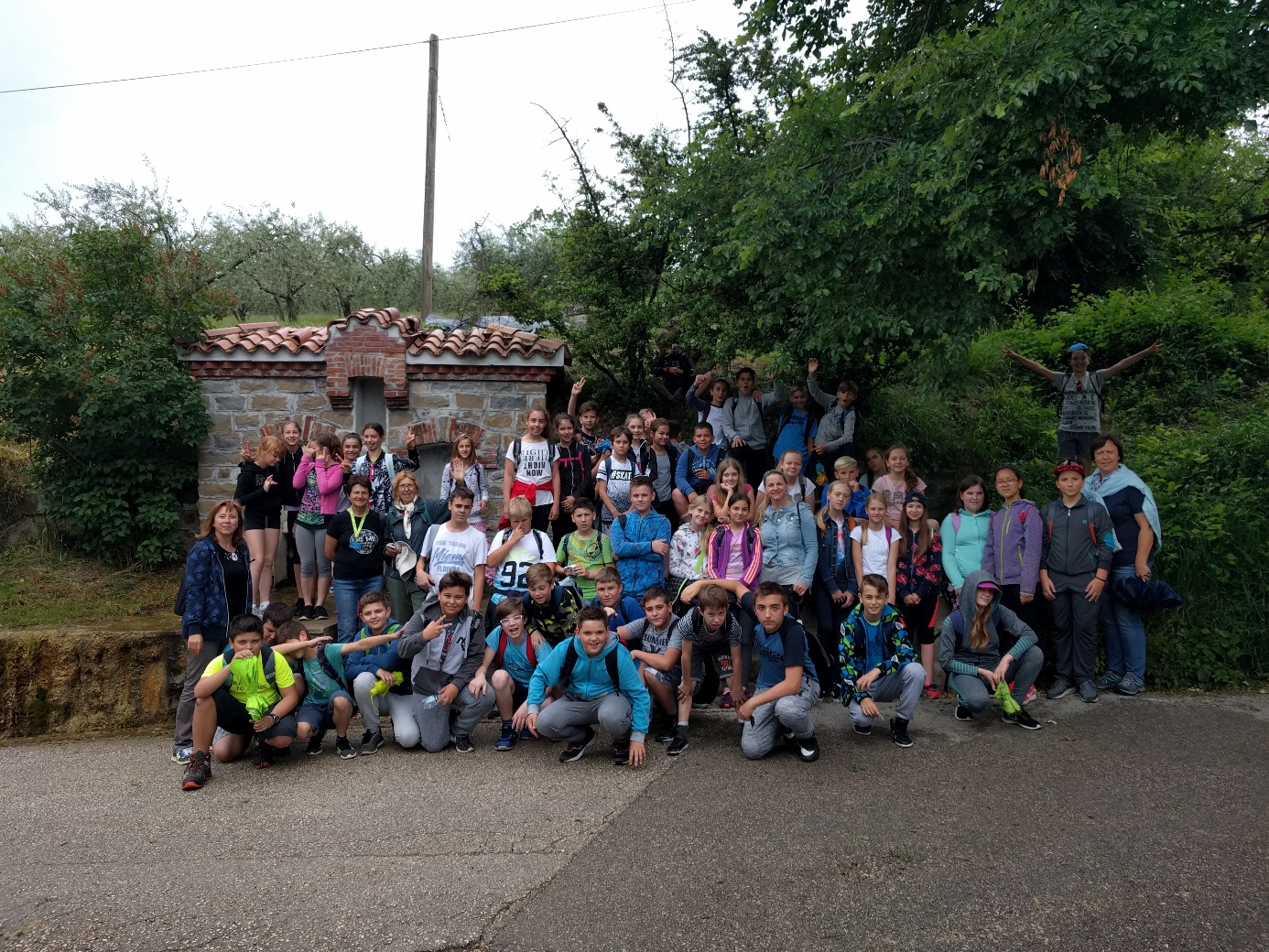 